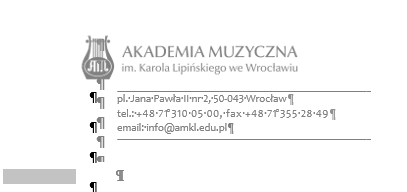 Postępowanie nr ZP 262-2/2023Załącznik nr 1 do SWZFORMULARZ OFERTYŚWIADCZENIE USŁUGI OCHRONY OSÓB I MIENIA W OBIEKTACH AKADEMII MUZYCZNEJ IM. KAROLA LIPIŃSKIEGO WE WROCŁAWIUDANE DOTYCZĄCE WYKONAWCY:Nazwa Wykonawcy (firmy):.............................................................................................................................................................Adres siedziby Wykonawcy (firmy): ……………………………………………………………….…………………….............................................................................................................................Adres do korespondencji: …………………………………………………………………………………………………..............................................................................................................................Nr telefonu/e-mail ……….............................../......................................................................NIP .................................. REGON …………………….Dotyczy konsorcjum:Nazwa partnera (firmy): ………………………………………………………………………..…................................................................................................................................................................Adres siedziby Wykonawcy (firmy): ………………………………………………………………………………………................................................................................................................................Adres do korespondencji: …………………………………………………………………………….……………………...............................................................................................................................Nr telefonu/e-mail ……….........................../........................................................................................NIP .................................. REGON …………………….Oświadczam, że Wykonawca jest (należy wybrać z listy) mikroprzedsiębiorstwem, małym przedsiębiorstwem, średnim przedsiębiorstwem, osobą fizyczną prowadzącą jednoosobową działalność gospodarcza, osobą fizyczną nieprowadząca działalności gospodarczej,inny rodzaj.Ja (my) niżej podpisany(i) oświadczam/-y, że:zapoznałem się z treścią SWZ do niniejszego zamówienia;gwarantuję wykonanie całości niniejszego zamówienia zgodnie z treścią i załącznikami do SWZ oraz wyjaśnieniami i modyfikacjami SWZ;Oferuję realizację przedmiotu zamówienia (łącznie zamówienie podstawowe + opcja) za cenę:*wpisuje WykonawcaOświadczam/-y, że koszty grupy interwencyjnej są uwzględnione w koszcie podanej roboczogodziny.Oświadczamy, że wybór oferty:nie będzie prowadził do powstania u Zamawiającego obowiązku podatkowego zgodnie z przepisami o podatku od towarów i usług1).będzie prowadził do powstania u Zamawiającego obowiązku podatkowego zgodnie z przepisami o podatku od towarów i usług. Powyższy obowiązek podatkowy będzie dotyczył ………………………………………1 
1(Wpisać nazwę /rodzaj towaru lub usługi, które będą prowadziły do powstania u Zamawiającego obowiązku podatkowego zgodnie z przepisami o podatku od towarów i usług) objętych przedmiotem zamówienia.Akceptuję warunki dotyczące terminu wykonania zamówienia i warunków płatności zawarte w SWZ.Oświadczam/-my, że wypełniłem obowiązki informacyjne przewidziane w art. 13 lub art. 14 RODO2) wobec osób fizycznych, od których dane osobowe bezpośrednio lub pośrednio pozyskałem w celu ubiegania się o udzielenie zamówienia publicznego w niniejszym postępowaniu.3)Akceptuję/-my projektowane postanowienia umowy, stanowiące załącznik do SWZ i zobowiązujemy się w przypadku przyznania nam zamówienia do zawarcia umowy w miejscu i terminie wyznaczonym przez Zamawiającego.Uważam/-y się za związanego/-ych niniejszą ofertą w terminie określonym w SWZ i zmianach do niej. Oświadczam/-y, że informacje umieszczone w punkcie 2 „dokumenty niejawne” w części „Formularz” na platformie zakupowej na stronie prowadzonego postępowania, stanowią tajemnicę przedsiębiorstwa w rozumieniu przepisów o zwalczaniu nieuczciwej konkurencji i nie mogą być udostępniane (jeżeli dotyczy).Usługi objęte zamówieniem zamierzam/-y wykonać sami1)/zamierzamy zlecić podwykonawcom:1) (podać część zamówienia, liczbę i nazwę firm podwykonawców).1) .................................................................................................................................2) .................................................................................................................................Nazwy (firmy) innych podmiotów na zasoby, których powołuje się na zasadach określonych w art. 118 ustawy Pzp w celu wykazania spełnienia warunków udziału w postępowaniu1) …..................................................................................................................2) …..................................................................................................................Osoby wskazane do reprezentowania Wykonawcy i podpisywania umowy:……………………………………………………………………………… ………………………………………………………………………………                                 (imię i nazwisko, podstawa reprezentowania, tel. kontaktowy, e-mail)Osoby odpowiedzialne za kontakty z Zamawiającym ze strony Wykonawcy (imię i nazwisko, tel. kontaktowy, e-mail):……………………………………………………………………………… ………………………………………………………………………………Oświadczamy, że wadium zostało wniesione w dniu ……… w formie: ……… w kwocie: ………Nr rachunku bankowego wraz z podaniem waluty prowadzonego rachunku Wykonawcy, na które zamawiający zwraca wadium w przypadku wpłacenia wadium w pieniądzu: ………………Adres mailowy gwaranta lub poręczyciela, na który należy odesłać oświadczenie o zwolnieniu wadium: …………………………1)Wykonawca usuwa niepotrzebne 2) Rozporządzenie Parlamentu Europejskiego i Rady (UE) 2016/679 z dnia 27 kwietnia 2016 r. w sprawie ochrony osób fizycznych w    związku z przetwarzaniem danych osobowych i w sprawie swobodnego przepływu takich danych oraz uchylenia dyrektywy 95/46/WE (ogólne rozporządzenie o ochronie danych) (Dz. Urz. UE L 119 z 04.05.2016, str. 1). 3)W przypadku, gdy wykonawca nie przekazuje danych osobowych innych niż bezpośrednio jego dotyczących lub zachodzi wyłączenie stosowania obowiązku informacyjnego, stosownie do art. 13 ust. 4 lub art. 14 ust. 5 RODO treści oświadczenia wykonawca nie składa (usunięcie treści oświadczenia np. przez jego wykreśleniPostępowanie nr ZP 262-2/2023Załącznik nr 2 do SWZWYKONAWCA/PODMIOT UDOSTĘPNIAJĄCY ZASOBY:……………………………………………………………………………………(pełna nazwa/firma, adres, w zależności od podmiotu: NIP/PESEL, KRS/CEiDG)reprezentowany przez:……………………………………………………………………………………(imię, nazwisko, stanowisko/podstawa do reprezentacji)ZAMAWIAJĄCY:Akademia Muzyczna 
im. Karola Lipińskiego we Wrocławiupl. Jana Pawła II 250-043 WrocławOświadczenie wykonawcy/podmiotu udostępniającego zasoby składane na podstawie art. 125 ust. 1 ustawy z dnia 19 września 2019 r. Prawo zamówień publicznych (dalej jako: ustawa Pzp), DOTYCZĄCE PRZESŁANEK WYKLUCZENIA Z POSTĘPOWANIAna potrzeby postępowania o udzielenie zamówienia publicznego pn.:ŚWIADCZENIE USŁUGI OCHRONY OSÓB I MIENIA W OBIEKTACH AKADEMII MUZYCZNEJ IM. KAROLA LIPIŃSKIEGO WE WROCŁAWIU.oświadczam, co następuje:OŚWIADCZENIA DOTYCZĄCE WYKONAWCY/ PODMIOTU UDOSTĘPNIAJĄCEGO ZASOBY:Oświadczam, że nie podlegam wykluczeniu z postępowania na podstawie art. 108 ust. 1 ustawy Pzp.Oświadczam, że nie podlegam wykluczeniu z postępowania na podstawie art. 109 ust. 1 pkt 4), 7), 8) i 10 ustawy Pzp.Oświadczam, że zachodzą w stosunku do mnie podstawy wykluczenia z postępowania na podstawie art. ………..……. ustawy Pzp (podać mającą zastosowanie podstawę wykluczenia spośród wymienionych w art. 108 ust. 1 lub art. 109 ust. 1 pkt 1, 4 ustawy Pzp). Jednocześnie oświadczam, że w związku z ww. okolicznością, na podstawie art. 110 ust. 2 ustawy Pzp podjąłem następujące środki naprawcze: ………..…………..……………………………………………………………………………………...……… ………..…………..…………………………………………………………………………………………...…Oświadczam, że nie podlegam wykluczeniu z postępowania na podstawie art. 7 ust. 1 ustawy z dnia 13 kwietnia 2022 r. o szczególnych rozwiązaniach w zakresie przeciwdziałania wspieraniu agresji na Ukrainę oraz służących ochronie bezpieczeństwa narodowego (Dz. U. z 2023 r., poz. 1497).Postępowanie nr ZP 262-2/2023Załącznik nr 3 do SWZWYKONAWCA/PODMIOT UDOSTĘPNIAJĄCY ZASOBY:……………………………………………………………………………………(pełna nazwa/firma, adres, w zależności od podmiotu: NIP/PESEL, KRS/CEiDG)reprezentowany przez:……………………………………………………………………………………(imię, nazwisko, stanowisko/podstawa do reprezentacji)ZAMAWIAJĄCY:Akademia Muzyczna 
im. Karola Lipińskiego we Wrocławiupl. Jana Pawła II 250-043 WrocławOświadczenie wykonawcy/podmiotu udostępniającego zasobyskładane na podstawie art. 125 ust. 1 ustawy z dnia 19 września 2019 r. Prawo zamówień publicznych (dalej jako: ustawa Pzp), DOTYCZĄCE SPEŁNIANIA WARUNKÓW UDZIAŁU W POSTĘPOWANIUna potrzeby postępowania o udzielenie zamówienia publicznego pn.:ŚWIADCZENIE USŁUGI OCHRONY OSÓB I MIENIA W OBIEKTACH AKADEMII MUZYCZNEJ IM. KAROLA LIPIŃSKIEGO WE WROCŁAWIU.oświadczam, co następuje:INFORMACJA DOTYCZĄCA WYKONAWCY:Oświadczam, że spełniam warunki udziału w postępowaniu określone przez Zamawiającego w SWZ w zakresie:uprawnień do prowadzenia określonej działalności gospodarczej lub zawodowej, o ile wynika to z odrębnych przepisów tj. dot. posiadania koncesji				TAK/NIE²zdolności technicznej lub zawodowej tj. dot. wykonanych usług:		TAK/NIE²INFORMACJA W ZWIĄZKU Z POLEGANIEM NA ZASOBACH INNYCH PODMIOTÓW:Oświadczam, że w celu wykazania spełniania warunków udziału w postępowaniu, określonych przez zamawiającego w Specyfikacji Warunków Zamówienia, polegam na zasobach następującego/ych podmiotu/ów: ………………………………………………………………….……………………………….w następującym zakresie: ………………………….………………..…………………………………………(wskazać podmiot i określić odpowiedni zakres dla wskazanego podmiotu). INFORMACJA DOTYCZĄCA PODMIOTU UDOSTĘPNIAJĄCEGO ZASOBY:1.	Oświadczam, że spełniam warunki udziału w postępowaniu określone przez Zamawiającego w SWZ w zakresie zdolności technicznej lub zawodowej tj. dot. wykonanych usług:		TAK/NIE²OŚWIADCZENIE DOTYCZĄCE PODANYCH INFORMACJI:Oświadczam, że wszystkie informacje podane w powyższych oświadczeniach są aktualne i zgodne z prawdą oraz zostały przedstawione z pełną świadomością konsekwencji wprowadzenia zamawiającego w błąd przy przedstawianiu informacji.BEZPŁATNE I OGÓLNODOSTĘPNE BAZY DANYCHNa podstawie § 13 ust 2 Rozporządzenia Ministra Rozwoju, Pracy i Technologii z dnia 23 grudnia 2020 r. w sprawie podmiotowych środków dowodowych oraz innych dokumentów i oświadczeń, jakich może żądać zamawiający od wykonawcy (Dz.U. 2020r., poz. 2415) wskazuję dane bezpłatnych i ogólnodostępnych baz danych, umożliwiające dostęp do odpisu lub informacji z Krajowego Rejestru Sądowego, Centralnej Ewidencji i Informacji o Działalności Gospodarczej lub innego właściwego rejestru……………………………………………………………………………………………………………………………………………………………………………………………………………………………………Postępowanie nr ZP 262-2/2023Załącznik nr 4 do SWZDane podmiotu udostępniającego:…………………………………………………………………………(pełna nazwa/firma, adres, w zależności od podmiotu: NIP/PESEL, KRS/CEiDG)reprezentowany przez:…………………………………………………………………………(imię, nazwisko, stanowisko/podstawa do reprezentacji)ZAMAWIAJĄCY:Akademia Muzyczna 
im. Karola Lipińskiego we Wrocławiupl. Jana Pawła II nr 250-043 WrocławZobowiązanie podmiotu udostępniającego zasoby Wykonawcyna potrzeby postępowania o udzielenie zamówienia publicznego pn. ŚWIADCZENIE USŁUGI OCHRONY OSÓB I MIENIA W OBIEKTACH AKADEMII MUZYCZNEJ IM. KAROLA LIPIŃSKIEGO WE WROCŁAWIUoświadczam, co następuje:Po zapoznaniu się z treścią ogłoszenia o zamówieniu oraz specyfikacją warunków zamówienia obowiązującą w postępowaniu o udzielenie zamówienia publicznego, prowadzonego w trybie podstawowym bez negocjacjiJa(/My) niżej podpisany(/-ni) …………………………….……………..……………………………..……… (imię i nazwisko składającego oświadczenie)będąc upoważnionym(/-mi) do reprezentowania: ………………………………………….…………………..(nazwa i adres podmiotu oddającego do dyspozycji zasoby)oświadczam(-y),że wyżej wymieniony podmiot, stosownie do art. 118 ustawy z dnia 11 września 2019 r. – Prawo zamówień publicznych (Dz. U. z 2021 r. poz. 1129 ze zm.), udostępni Wykonawcy:…………………………………………………………………………………....……………….……………(nazwa i adres Wykonawcy składającego ofertę)do dyspozycji w trakcie realizacji zamówienia niezbędne zasoby.Zakres zasobów, jakie udostępniamy wykonawcy:…………………………………………………………………………………………………….…………(należy wyspecyfikować udostępniane zasoby)Sposób wykorzystania ww. zasobów przez Wykonawcę przy wykonywaniu zamówienia:…………...........................……………………………………………………...……………………………Zakres i okres udziału przy wykonywaniu zamówienia: ………………………………………………………………..………………………………………………Zrealizujemy następujące usługi wchodzące w zakres przedmiotu zamówienia:………………………………………………………………………………………………………..………Charakter stosunku, jaki będzie łączył nas z Wykonawcą: ………………………………………………………………...…………………………………..…………W związku z powyższym oddajemy do dyspozycji ww. zasoby w celu korzystania z nich przez Wykonawcę – w przypadku wyboru jego oferty w przedmiotowym postępowaniu i udzieleniu mu zamówienia – przy wykonywaniu przedmiotu zamówienia.Postępowanie nr ZP 262-2/2023Załącznik nr 5 do SWZZAMAWIAJĄCY:Akademia Muzyczna 
im. Karola Lipińskiego we Wrocławiupl. Jana Pawła II 250-043 WrocławOświadczenie Wykonawców wspólnie ubiegających się o udzielenie zamówieniaz art. 117 ust. 4 ustawy z dnia 11 września 2019r. Prawo zamówień publicznychna potrzeby postępowania o udzielenie zamówienia publicznego pn. ŚWIADCZENIE USŁUGI OCHRONY OSÓB I MIENIA W OBIEKTACH AKADEMII MUZYCZNEJ IM. KAROLA LIPIŃSKIEGO WE WROCŁAWIU.Po zapoznaniu się z treścią ogłoszenia o zamówieniu oraz specyfikacją warunków zamówienia obowiązującą w postępowaniu o udzielenie zamówienia publicznego, prowadzonego w trybie podstawowym bez negocjacji My Wykonawcy wspólnie ubiegający się o udzielenie zamówieniaNiniejszym oświadczamy, że:Warunek dotyczący uprawnień do prowadzenia określonej działalności gospodarczej lub zawodowej, o ile wynika to z odrębnych przepisów, opisany w rozdz. IV część B pkt 1 ppkt 2) SWZ spełnia/-ają w naszym imieniu Wykonawca/y:Niniejszym oświadczamy, że:Warunek dotyczący zdolności technicznej opisany w rozdz. IV część B. pkt 1 ppkt 4) SWZ spełnia/-ają w naszym imieniu Wykonawca/y:Postępowanie nr ZP 262-2/2023Załącznik nr 6 do SWZWYKONAWCA:……………………………………………………………………………………(pełna nazwa/firma, adres, w zależności od podmiotu: NIP/PESEL, KRS/CEiDG)reprezentowany przez:……………………………………………………………………………………(imię, nazwisko, stanowisko/podstawa do reprezentacji)ZAMAWIAJĄCY:Akademia Muzycznaim. Karola Lipińskiego we Wrocławiupl. Jana Pawła II 250-043 WrocławWYKAZ USŁUGna potrzeby postępowania o udzielenie zamówienia publicznego pn. ŚWIADCZENIE USŁUGI OCHRONY OSÓB I MIENIA W OBIEKTACH AKADEMII MUZYCZNEJ IM. KAROLA LIPIŃSKIEGO WE WROCŁAWIU.*niepotrzebne skreślićW załączeniu przedstawiam dowody potwierdzające, że usługi te zostały wykonane należycie.Postępowanie nr ZP 262-2/2023Załącznik nr 7 do SWZWYKONAWCA:…………………………………………………………………………(pełna nazwa/firma, adres, w zależności od podmiotu: NIP/PESEL, KRS/CEiDG)reprezentowany przez:…………………………………………………………………………(imię, nazwisko, stanowisko/podstawa do reprezentacji)ZAMAWIAJĄCY:Akademia Muzyczna im. Karola Lipińskiego we Wrocławiupl. Jana Pawła II 250-043 WrocławOświadczenie wykonawcy o braku przynależności do tej samej grupy kapitałowejna potrzeby postępowania o udzielenie zamówienia publicznego pn. ŚWIADCZENIE USŁUGI OCHRONY OSÓB I MIENIA W OBIEKTACH AKADEMII MUZYCZNEJ IM. KAROLA LIPIŃSKIEGO WE WROCŁAWIU.oświadczam, co następuje:- należę* do tej samej grupy kapitałowej w rozumieniu ustawy z dnia 16 lutego 2007 r. o ochronie konkurencji i konsumentów (Dz. U. z 2023 r. poz. 1689), co następujący Wykonawca, który złożył odrębną ofertę, w postępowaniu:……………………………………………………………………………………………………………...……………………………………………………………………………………...………………………Jednocześnie załączam następujące dokumenty/informacje potwierdzające, że powiązania z ww. wykonawcami nie prowadzą do zakłócenia konkurencji w przedmiotowym postępowaniu  (wymienić poniżej i załączyć do oferty):..................................................................................................................................................................lub- nie należę* do tej samej grupy kapitałowej w rozumieniu ustawy z dnia 16 lutego 2007 r. o ochronie konkurencji i konsumentów (Dz. U. z 2023 r. poz1689), co inny Wykonawca, który złożył odrębną ofertę, w postępowaniu.*niepotrzebne skreślićLp.Nazwa usługi Liczba roboczogo-dzin w okresie 24 m-cy (rbg)Cena jednostk.za 1 rbgnetto(zł)Wartość netto(kol.3 x kol.4)(zł)Podatek VAT za 1 rbg (kol. 4 x stawka ………*%)(zł)Wartość podatku VAT(kol. 3 x kol.6)(zł)Wartość podatku VAT(kol. 3 x kol.6)(zł)Cena jednostk. za 1 rbgbrutto(kol.4 +kol. 6)(zł)Wartość brutto(kol.3 x kol.8)(zł)12345677891.Usługa ochrony osób i mienia (zamówienie podstawowe)17 5682.Usługa ochrony osób i mienia (opcja)100CENA OFERTOWA NETTO:(suma kwot w kol.5, poz. 1 i 2)CENA OFERTOWA NETTO:(suma kwot w kol.5, poz. 1 i 2)CENA OFERTOWA NETTO:(suma kwot w kol.5, poz. 1 i 2)CENA OFERTOWA NETTO:(suma kwot w kol.5, poz. 1 i 2)CENA OFERTOWA NETTO:(suma kwot w kol.5, poz. 1 i 2)………….……………… zł………….……………… zł………….……………… zł………….……………… zł………….……………… złKwota podatku VAT:(suma kwot w kol.7, poz. 1 i 2)Kwota podatku VAT:(suma kwot w kol.7, poz. 1 i 2)Kwota podatku VAT:(suma kwot w kol.7, poz. 1 i 2)Kwota podatku VAT:(suma kwot w kol.7, poz. 1 i 2)Kwota podatku VAT:(suma kwot w kol.7, poz. 1 i 2)………….……………… zł………….……………… zł………….……………… zł………….……………… zł………….……………… złCENA OFERTOWA BRUTTO:(suma kwot w kol.9, poz. 1 i 2)CENA OFERTOWA BRUTTO:(suma kwot w kol.9, poz. 1 i 2)CENA OFERTOWA BRUTTO:(suma kwot w kol.9, poz. 1 i 2)CENA OFERTOWA BRUTTO:(suma kwot w kol.9, poz. 1 i 2)CENA OFERTOWA BRUTTO:(suma kwot w kol.9, poz. 1 i 2)………….……………… zł………….……………… zł………….……………… zł………….……………… zł………….……………… złOferujemy czas dojazdu grupy interwencyjnej na wezwanie w nocy:Oferujemy czas dojazdu grupy interwencyjnej na wezwanie w nocy:Oferujemy czas dojazdu grupy interwencyjnej na wezwanie w nocy:Oferujemy czas dojazdu grupy interwencyjnej na wezwanie w nocy:Oferujemy czas dojazdu grupy interwencyjnej na wezwanie w nocy:Oferujemy czas dojazdu grupy interwencyjnej na wezwanie w nocy:Oferujemy czas dojazdu grupy interwencyjnej na wezwanie w nocy:………….. minut………….. minut………….. minutPełna nazwa WykonawcySiedziba (ulica, miejscowość)NIPOsoby uprawnione do ReprezentacjiPełna nazwa WykonawcySiedziba (ulica, miejscowość)Część zamówienia która będzie wykonywana przez WykonawcęPełna nazwa WykonawcySiedziba (ulica, miejscowość)Część zamówienia która będzie wykonywana przez WykonawcęLp.Podmiot, na rzecz którego usługa została wykonanaRodzaj wykonanej usługi potwierdzający spełnianie warunku określonego przez Zamawiającego w SWZTermin rozpoczęcia i zakończenia realizacji usługi12341.Nazwa: …………………………………………Adres: …………………………………………Nazwa usługi: ………………………………………………………………………………………………………………Ww. usługa polegała na ochronie osób i mienia:TAK/NIE*Wartość ww. usługi wynosi: ……………. zł brutto2Nazwa: …………………………………………Adres: …………………………………………Nazwa usługi: ………………………………………………………………………………………………………………Ww. usługa polegała na ochronie osób i mienia:TAK/NIE*Wartość ww. usługi wynosi: ……………. zł brutto